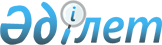 О некоторых вопросах отбора кандидатов из числа граждан для поступления на воинскую службу по контракту в органы, ведомства и учреждения прокуратуры Республики КазахстанПриказ Генерального Прокурора Республики Казахстан от 16 апреля 2015 года № 57. Зарегистрирован в Министерстве юстиции Республики Казахстан 29 мая 2015 года № 11236.
      В соответствии со статьями 38, 40 Закона Республики Казахстан "О воинской службе и статусе военнослужащих", пунктами 22, 27 Правил прохождения воинской службы в Вооруженных Силах, других войсках и воинских формированиях Республики Казахстан, утвержденных Указом Президента Республики Казахстан от 25 мая 2006 года № 124 ПРИКАЗЫВАЮ:
      Сноска. Преамбула - в редакции приказа Генерального Прокурора РК от 20.12.2022 № 245 (вводится в действие по истечении десяти календарных дней после дня его первого официального опубликования).


      Утвердить: 
      1) Правила рассмотрения заявлений и документов кандидатов из числа граждан для поступления на воинскую службу по контракту в органы, ведомства и учреждения прокуратуры Республики Казахстан, согласно приложению 1 к настоящему приказу; 
      2) Правила образования и работы отборочных комиссий, проведения мероприятий по профессиональному и психологическому отбору кандидатов из числа граждан для поступления на воинскую службу по контракту в органы, ведомства и учреждения прокуратуры Республики Казахстан, согласно приложению 2 к настоящему приказу. 
      2. Департаменту кадровой работы Генеральной прокуратуры Республики Казахстан обеспечить: 
      1) государственную регистрацию настоящего приказа в Министерстве юстиции Республики Казахстан; 
      2) в течение десяти календарных дней после государственной регистрации настоящего приказа в Министерстве юстиции Республики Казахстан направление на официальное опубликование; 
      3) размещение настоящего приказа на интернет-ресурсе Генеральной прокуратуры Республики Казахстан; 
      4) доведение настоящего приказа до сотрудников органов, ведомств и учреждений прокуратуры Республики Казахстан. 
      3. Контроль за исполнением настоящего приказа возложить на первого заместителя Генерального Прокурора Республики Казахстан.
      4. Настоящий приказ вводится в действие по истечении десяти календарных дней после дня его первого официального опубликования. 
      "СОГЛАСОВАН"   
      Министр обороны   
      Республики Казахстан   
      ____________ И. Тасмагамбетов   
      23 апреля 2015 года Правила
рассмотрения заявлений и документов кандидатов из числа граждан
для поступления на воинскую службу по контракту в органы,
ведомства и учреждения прокуратуры Республики Казахстан
      1. Настоящие Правила регулируют порядок рассмотрения заявлений и документов кандидатов из числа граждан для поступления на воинскую службу по контракту в органы, ведомства и учреждения прокуратуры Республики Казахстан (далее – Правила).
      2. Граждане, изъявившие желание поступить на воинскую службу по контракту в органы, ведомства и учреждения прокуратуры Республики Казахстан (далее – органы прокуратуры), подают письменное заявление (далее - заявление) по форме, согласно приложению 1 к настоящим Правилам:
      1) в Генеральную прокуратуру Республики Казахстан (далее – Генеральная прокуратура) в случае поступления на воинские должности, назначение на которые осуществляется Генеральным Прокурором Республики Казахстан (далее – Генеральный Прокурор); 
      2) в Главную военную прокуратуру - Главным военным прокурором.
      3. К заявлению гражданин представляет документы, перечисленные в пункте 21 Правил прохождения воинской службы в Вооруженных Силах, других войсках и воинских формированиях Республики Казахстан, утвержденными Указом Президента Республики Казахстан от 25 мая 2006 года № 124, вложенные в скоросшиватель, с указанием перечня прилагаемых документов.
      Граждане вправе предоставлять дополнительную информацию, касающуюся их образования, опыта работы, профессионального уровня. 
      Граждане, не проходившие ранее воинскую службу, не обучавшиеся на военной кафедре высшего учебного заведения, предоставляют документ, подтверждающий прохождение военной подготовки в специализированной организации образования Министерства обороны Республики Казахстан, за исключением женщин. 
      4. Заявление регистрируется в органах прокуратуры соответствии с законодательством Республики Казахстан о порядке рассмотрения обращений физических и юридических лиц. 
      5. Гражданин, заявление которого зарегистрировано и принято к рассмотрению, является кандидатом, поступающим на воинскую службу по контракту в органы прокуратуры (далее – кандидат).
      6. Подразделение кадровой работы органа прокуратуры рассматривает и изучает представленные документы кандидата на предмет его соответствия требованиям, установленным статьей 38 Закона Республики Казахстан "О воинской службе и статусе военнослужащих" в течение пяти рабочих дней со дня поступления заявления.
      7. По итогам изучения документов кандидата руководителем соответствующего органа прокуратуры принимается решение о допуске к отбору кандидата для поступления на воинскую службу по контракту в органы прокуратуры либо об отказе в допуске, о чем уведомляется кандидат в течение пяти рабочих дней со дня принятия решения. Правила
образования и работы отборочных комиссий, проведения
мероприятий по профессиональному и психологическому отбору
кандидатов из числа граждан для поступления на воинскую службу
по контракту в органы, ведомства и учреждения прокуратуры
Республики Казахстан
1. Общее положение
      1. Настоящие Правила разработаны в соответствии с законами Республики Казахстан от 21 декабря 1995 года "О Прокуратуре", от 16 февраля 2012 года "О воинской службе и статусе военнослужащих" (далее – Закон), Правилами прохождения воинской службы в Вооруженных Силах, других войсках и воинских формированиях Республики Казахстан, утвержденными Указом Президента Республики Казахстан от 25 мая 2006 года № 124 (далее – Правила прохождения воинской службы).
      2. Прием граждан на воинскую службу по контракту в органы, ведомства и учреждения прокуратуры (далее – органы прокуратуры) осуществляется в порядке отбора на вакантные должности на основании Перечня воинских должностей и соответствующих им воинских званий в Вооруженных Силах, других войсках и воинских формированиях Республики Казахстан, утвержденного в соответствии с пунктом 2 статьи 21 Закона.
      3. Деятельность органов прокуратуры по отбору кандидатов осуществляется гласно и открыто.
      4. Отбор кандидатов из числа граждан для поступления на воинскую службу по контракту в органы прокуратуры производится отборочной комиссией (далее – комиссия) и обеспечивается подразделениями кадровой работы прокуратуры (далее – подразделения кадровой работы): 
      Генеральной прокуратуры Республики Казахстан (далее – Генеральная прокуратура) на воинские должности, назначение на которые осуществляется Генеральным Прокурором Республики Казахстан (далее – Генеральный Прокурор); 
      2) Главной военной прокуратуры – Главным военным прокурором.
      5. Расходы по участию в отборе кандидатов (проезд к месту проведения собеседования, тестирования, освидетельствования, стажировки и обратно, наем жилого помещения, проживание, пользование услугами связи всех видов и другие расходы) граждане производят за счет собственных средств. 2. Образование и работа отборочной комиссии
      6. Для рассмотрения документов (личного дела) кандидата формируется отборочная комиссия (далее – комиссия).
      Комиссия является коллегиальным органом и осуществляет окончательный отбор кандидатов на занятие вакантной воинской должности в органах прокуратуры. 
      7. Состав комиссии утверждается приказами Генерального Прокурора в Генеральной прокуратуре, Главного военного прокурора - в Главной военной прокуратуре.
      Комиссия состоит из председателя, его заместителя и не менее пяти членов комиссии.
      По решению руководителя органа прокуратуры председателем отборочной комиссии назначается один из его заместителей. В состав комиссии включаются руководители подразделений органа прокуратуры, представители подразделений кадровой работы, по обеспечению внутренней безопасности. 
      Деятельность комиссии обеспечивает секретарь, назначаемый из числа сотрудников подразделения кадровой работы.
      8. Председатель комиссии возглавляет и координирует ее деятельность, распределяет обязанности между членами комиссии, определяет повестку дня, место и время проведения заседания, утверждает список кандидатов, подлежащих отбору.
      9. Заместитель председателя комиссии осуществляет контроль за подготовкой и проведением заседаний комиссии, в отсутствие председателя исполняет его обязанности.
      10. Члены комиссии:
      1) обеспечивают беспристрастное и объективное рассмотрение вопросов, входящих в их компетенцию;
      2) соблюдают конфиденциальность в отношении персональных данных и иных личных сведений о кандидатах, ставших им известными в силу выполнения возложенных на них полномочий, а также тайну голосования;
      3) заявляют самоотвод при рассмотрении отборочных материалов на кандидата, в отношении которого принимается решение, если он является их близким родственником или свойственником;
      4) заверяют своей подписью протокольные решения, выполняют поручения председателя, связанные с деятельностью комиссии.
      11. Секретарь комиссии:
      1) организует работу с материалами кандидатов, поступившими на рассмотрение отборочной комиссии, докладывает их председателю, ознакамливает с ними членов комиссии;
      2) извещает членов комиссии о времени и месте проведения заседания;
      3) обеспечивает вызов кандидатов на заседание комиссии и собеседование;
      4) ведет делопроизводство комиссии, протокол заседания, заверяет своей подписью решения, принятые комиссией, а также контролирует реализацию исполнения решения комиссии;
      5) выполняет поручения председателя, связанные с деятельностью комиссии.
      12. Подразделением по обеспечению внутренней безопасности органа прокуратуры на заседание комиссии в отношении кандидата предоставляется справка о наличии либо отсутствии сведений, препятствующих поступлению на воинскую службу по контракту в органы прокуратуры. 
      13. Заседание комиссии считается правомочным, если на нем присутствует не менее двух трети ее состава. Замещение отсутствующих членов отборочной комиссии не допускается.
      Члены комиссии ознакамливаются с повесткой дня заседания не позднее, чем за три рабочих дня до начала заседания комиссии.
      Для участия в работе комиссии могут приглашаться руководители подразделений, имеющие вакантные должности, на которые осуществляется отбор кандидатов, их мнение носит рекомендательный характер.
      14. Заключительное заседание комиссии проводится при наличии на кандидатов результатов определения уровня психологической пригодности к прохождению воинской службы по контракту в органах прокуратуры и прохождения обязательной специальной проверки.
      15. Заседание комиссии проводится в следующем порядке:
      1) открытие председателем заседания комиссии;
      2) оглашение секретарем комиссии повестки дня заседания и результатов проверки кандидата на соответствие его образования, военно-учетной специальности воинской должности, физической подготовки кандидата, установленным требованиям, профессиональной пригодности для занятия должности;
      3) собеседование с кандидатом;
      4) заслушивание мнений членов комиссии;
      5) голосование и принятие решения;
      6) объявление кандидату принятого решения. 
      Собеседование проводится индивидуально с каждым кандидатом и фиксируется с помощью технических средств записи, о чем предупреждается кандидат.
      Обсуждение и голосование членами комиссии проводится в отсутствии посторонних лиц.
      16. Решение комиссии принимается большинством голосов от участвовавших членов. При равенстве голосов членов комиссии, голос председателя комиссии является решающим.
      Решение комиссии оформляется протоколом.
      Секретарь комиссии не вправе принимать участие в голосовании.
      17. Комиссия по итогам заседания принимает одно из следующих решений:
      1) рекомендовать к поступлению на воинскую службу по контракту и назначению на должность;
      2) рекомендовать к зачислению в резерв для поступления на воинскую службу по контракту;
      3) отказать в приеме на воинскую службу по контракту.
      По итогам заседания комиссии председателем оглашается принятое решение каждому кандидату.
      18. Кандидаты, рекомендованные отборочной комиссией в резерв для поступления на воинскую службу по контракту, зачисляются по категории воинской должности, соответствующей военно-учетной специальности. 
      19. Рекомендации комиссии о зачислении в резерв выносятся в отношении не более трех кандидатов для каждой вакантной должности.
      20. Зачисление в резерв производится приказом руководителя органа прокуратуры не позднее пяти рабочих дней со дня вынесения решения отборочной комиссией.
      21. Срок пребывания кандидатов в резерве для поступления на воинскую службу по контракту один год со дня его зачисления.
      22. Кандидат, не явившийся на заседание комиссии по уважительным причинам (вследствие болезни, семейных и иных обстоятельств), проходит собеседование на следующем заседании.
      Неявка кандидата на заключительное заседание комиссии без уважительных причин является основанием принятия решения об отказе в приеме на воинскую службу по контракту в органы прокуратуры.
      23. Решение оформляется в произвольной форме в виде протокола и подписывается председателем, членами и секретарем комиссии. 
      В протоколе заседания указывается решение в отношении каждого кандидата. В случае наличия у члена комиссии особого мнения оно подлежит обязательному письменному изложению и прилагается к протоколу заседания. 3. Мероприятия по профессиональному и психологическому отбору
кандидатов из числа граждан для поступления на воинскую службу
по контракту в органы прокуратуры
      24. Отбор кандидатов из числа граждан для поступления на воинскую службу по контракту в органы прокуратуры проводится не реже одного раза в год по мере образования вакансии по военно-учетной специальности, соответствующей воинской должности, и осуществляется в следующем порядке:
      1) прохождение медицинского освидетельствования;
      2) определение соответствия уровня физической подготовки;
      3) определение уровня профессиональной подготовки и соответствия имеющейся военно-учетной специальности (образования) рассматриваемой для назначения воинской должности;
      4) прохождение проверки на психологическую пригодность.
      25. Подразделения кадровой работы при отборе кандидатов на воинскую службу по контракту в органы прокуратуры в вопросах воинского учета, медицинского освидетельствования, прохождения проверки на психологическую пригодность взаимодействуют с местными органами военного управления (далее – МОВУ).
      26. При допуске к отбору кандидата подразделением кадровой работы в течение трех рабочих дней выдается кандидату направление в МОВУ по месту его воинского учета (регистрации) по форме, согласно приложению 1 к настоящим Правилам, документы кандидата направляются в органы национальной безопасности для проведения обязательной специальной проверки.
      Выдача направлений в МОВУ производится на основании записи в Журнале учета и выдачи направлений кандидатам, поступающим на воинскую службу по контракту в органы прокуратуры (далее – Журнал) по форме, согласно приложению 2 к настоящим Правилам.
      Журнал должен быть пронумерован, прошнурован, скреплен печатью и подписан руководителем подразделения кадровой работы.
      При выдаче направления ему присваивается номер, который состоит из индекса структурного подразделения, порядкового номера Журнала и двух последних цифр года его выдачи (например, 6/1-14).
      Журнал хранится в архиве органа прокуратуры и по истечению установленного срока по утвержденной номенклатуре дел подлежит уничтожению. 
      27. На основании направления подразделения кадровой работы и представленных кандидатом документов, перечисленных в пункте 21 Правил прохождения воинской службы, МОВУ:
      1) оформляет личное дело кандидата;
      2) организует медицинское освидетельствование;
      3) осуществляет проверку на психологическую пригодность.
      28. Медицинское освидетельствование кандидата проводится в соответствии с подпунктом 12 статьи 8 Кодекса о здоровье народа и системе здравоохранения.
      29. Результаты медицинского освидетельствования МОВУ приобщаются к личному делу кандидата и в течение пяти рабочих дней направляются в подразделение кадровой работы органа прокуратуры, выдавшего направление.
      30. Кандидат, признанный годным по состоянию здоровья к прохождению воинской службы, после получения подразделением кадровой работы личного дела из МОВУ, подлежит в течение пятнадцати рабочих дней проверке по физической подготовке. 
      О времени и месте проведения проверки по физической подготовке кандидат извещается подразделением кадровой работы не позднее, чем за пять рабочих дней до ее начала.
      31. Проверка физической подготовки кандидата возлагается на подразделение кадровой работы и проводится в присутствии не менее трех членов отборочной комиссии (проверяющих) с участием уполномоченного должностного лица по физической подготовке (инструктора).
      32. Проверка состояния физической подготовки проводится с учетом возрастных групп кандидатов, поступающих на воинскую службу по контракту в органы прокуратуры, по физической подготовке, согласно приложению 3 к настоящим Правилам.
      Проверка физической подготовки кандидата включает в себя определение уровней силовой, скоростной подготовки и выносливости в соответствии с контрольными нормативами по оценке физической подготовки для кандидатов (мужчин, женщин), поступающих на воинскую службу по контракту в органы прокуратуры, и условиями выполнения кандидатами, поступающими на воинскую службу по контракту в органы прокуратуры, упражнений по физической подготовке, согласно приложениям 4 и 5 к настоящим Правилам.
      33. Результаты и оценки по физической подготовке выставляются в ведомости сдачи контрольных нормативов по физической подготовке кандидатами, поступающими на воинскую службу по контракту в органы прокуратуры (далее - ведомость), по форме согласно приложению 6 к настоящим Правилам. 
      Все назначенные для проверки упражнения выполняются кандидатом в течение одного рабочего дня и фиксируются с помощью технических средств записи, о чем предупреждается кандидат.
      34. Для выполнения упражнения предоставляется одна попытка, а в отдельных случаях (при срыве и падении) кандидату разрешается выполнить упражнение повторно. Выполнение упражнений с целью улучшения полученной оценки не допускается.
      В ходе проверки упражнения выполняются в следующей последовательности - упражнения на быстроту, силовые упражнения, упражнения на выносливость. 
      Отказ кандидата от выполнения упражнения без уважительных причин оценивается на "неудовлетворительно". 
      При невозможности кандидатом выполнить упражнение из-за болезни или травмы, подтверждаемые листом или справкой о временной нетрудоспособности, инструктор рекомендует упражнение для замены. 
      Кандидат, не прибывший на проверку без уважительной причины, либо прибывший к месту проведения проверки после ее окончания, оценивается на "неудовлетворительно". 
      Общая оценка уровня физической подготовки кандидата слагается из оценок, полученных им за выполнение трех нормативов, по одному из каждого раздела – оценка уровня силовой, скоростной подготовки и уровня выносливости, и определяется:
      1) "отлично" - допускается две оценки "отлично" и одна "хорошо"; 
      2) "хорошо" - допускается две оценки "хорошо" и одна "удовлетворительно"; 
      3) "удовлетворительно" - допускается две оценки "удовлетворительно", при одной неудовлетворительной оценке.
      Результаты и оценки по физической подготовке заносятся в ведомость, с которой кандидаты ознакамливаются под роспись. Ведомость с подписью кандидата приобщается к его личному делу.
      35. При соответствии кандидата требованиям по физической подготовке, определяется его уровень профессиональной подготовки и соответствие имеющейся военно-учетной специальности (образования) рассматриваемой для назначения воинской должности, которые включают в себя проведение:
      1) компьютерного тестирования на знание законодательства Республики Казахстан и логическое мышление (далее – тестирование); 
      2) стажировки. 
      36. Тестирование кандидатов, рассматриваемых для назначения на воинские должности рядового, сержантского и офицерского составов, проводится Генеральной прокуратурой в режиме "Он-лайн" либо в зале компьютерного тестирования Генеральной прокуратуры без режима "Он-лайн" на государственном или русском языках по выбору кандидата по специально разработанным вопросам, периодически обновляемым по мере изменения законодательства, в соответствии с Программой компьютерного тестирования кандидатов, поступающих на воинскую службу по контракту в органы прокуратуры, согласно приложению 7 к настоящим Правилам.
      37. Подразделение кадровой работы в течение десяти рабочих дней после получения результатов проверки физической подготовки формирует список кандидатов, подлежащих тестированию, который направляется в Генеральную прокуратуру для согласования места и времени проведения тестирования.
      В списке указываются следующие сведения: фамилия, имя, отчество (при его наличии) кандидата, индивидуальный идентификационный номер (ИИН), номер и дата выдачи удостоверения личности гражданина Республики Казахстан (паспорта гражданина Республики Казахстан), состав должностной категории, место проведения тестирования. 
      Подразделением кадровой работы Генеральной прокуратуры формируются логины и пароли для кандидатов, графики проведения тестирования, после чего направляются в подразделения кадровой работы органов прокуратуры.
      О дате, времени и месте тестирования кандидат извещается подразделением кадровой работы не менее чем за пять рабочих дней до начала тестирования.
      38. Объективность проведения тестирования обеспечивается стандартностью условий, времени, автоматического подсчета и содержания тестов. Процесс тестирования проводится путем применения технических средств связи с аудио-видео протоколированием, о чем предупреждается кандидат.
      К тестированию допускаются кандидаты, имеющие при себе документ, удостоверяющий личность гражданина Республики Казахстан, содержащий ИИН.
      Во время тестирования кандидатам запрещается разговаривать с другими кандидатами, обмениваться материалами, использовать информацию на бумажных и электронных носителях (в том числе сотовые телефоны, карманные персональные компьютеры и иное электронное оборудование), покидать помещение до завершения тестирования. 
      При неявке кандидата на тестирование по уважительным причинам, а также в случае неудовлетворительного самочувствия на момент проведения тестирования, о чем сообщается представителю подразделения кадровой работы до начала проведения тестирования, тестирование таких лиц проводится в другое время в течение этого дня либо в другой день, определяемый согласно графику тестирования.
      Кандидат, допустивший нарушения требований настоящего пункта, а равно не явившийся на тестирование по неуважительным причинам, допускается к повторному тестированию не ранее чем через шесть месяцев. 
      39. Время на выполнение тестов по программе тестирования для кандидатов, претендующих на должность офицерского состава, составляет 90 минут (120 вопросов), рядового и сержантского составов – 90 минут (90 вопросов).
      Пороговые значения по тесту составляют не менее 70 % правильных ответов от общего количества вопросов по нормативным правовым актам, указанным в программе тестирования.
      При этом, по Конституции Республики Казахстан, законам Республики Казахстан "О Прокуратуре", "О противодействии коррупции",  Этическому кодексу государственных служащих Республики Казахстан (Правила служебной этики государственных служащих), утвержденному Указом Президента Республики Казахстан от 29 декабря 2015 года № 153 (далее - Этический кодекс), количество правильных ответов должно составлять не менее 70 % от каждого нормативного правового акта.
      Сноска. Пункт 39 с изменением, внесенным приказом Генерального Прокурора РК от 28.09.2016 № 150 (вводится в действие по истечении десяти календарных дней после дня его первого официального опубликования).


       40. После завершения тестирования представитель подразделения кадровой работы ознакамливает кандидата под роспись с результатами тестирования, один экземпляр которого с подписью кандидата приобщается к его личному делу.
      Результаты тестирования кандидата, получившего оценку не ниже пороговых значений, действительны в течение одного года со дня прохождения тестирования.
      Кандидат, получивший при прохождении тестирования оценку ниже пороговых значений, вправе пройти повторное тестирование, но не ранее чем через три месяца с момента предыдущего тестирования.
      41. Кандидат, признанный пригодным по состоянию здоровья к прохождению воинской службы в органах прокуратуры, соответствующим требованиям по физической подготовке, получивший при компьютерном тестировании оценку не ниже порогового значения и результаты обязательной специальной проверки об отсутствии препятствий к поступлению на воинскую службу в органы прокуратуры, направляется в течение пяти рабочих дней со дня проведения тестирования на стажировку.
      Подразделение кадровой работы определяет место и руководителя стажировки.
      42. Срок прохождения стажировки составляет:
      1) один месяц – для кандидатов на должности офицерского состава;
      2) десять рабочих дней – для кандидатов на должности рядового и сержантского состава;
      3) десять рабочих дней – для кандидатов, ранее проходивших службу в правоохранительных и специальных государственных органах на должностях старшего и среднего начальствующего составов, имеющих классные чины, воинские, специальные звания и (или) квалификационные классы, а также воинскую службу по контракту на воинских должностях офицерского состава, имеющих воинские звания.
      43. Руководитель стажировки:
      1) разрабатывает и утверждает индивидуальный план стажировки, в соответствии с Типовым планом проведения стажировки кандидата, поступающего на воинскую службу по контракту в органы прокуратуры, согласно приложению 8 к настоящим Правилам;
      2) ознакамливает кандидата с функциональными обязанностями, организацией работы органа прокуратуры;
      3) оказывает необходимую методическую и практическую помощь в изучении вопросов, предусмотренных индивидуальным планом стажировки;
      4) контролирует своевременное выполнение индивидуального плана стажировки.
      44. В период стажировки кандидат:
      1) в установленные сроки выполняет мероприятия, предусмотренные индивидуальным планом стажировки; 
      2) соблюдает установленный распорядок дня и трудовую дисциплину;
      3) ведет учет проделанной работы;
      4) не разглашает сведения, полученные в процессе стажировки;
      5) действует в пределах поручений руководителя стажировки, принимает участие в мероприятиях, проводимых органами прокуратуры, за исключением мероприятий, осуществляемых на режимных объектах, требующих допуска к государственным секретам, а также случаев, когда возникает угроза его жизни и здоровью;
      6) бережно относится к служебному имуществу и техническим средствам;
      7) придерживается делового стиля в одежде.
      45. По истечении срока стажировки кандидат составляет письменный отчет с отражением результатов выполнения индивидуального плана стажировки. К отчету прилагаются проекты документов, составленные кандидатом и заверенные руководителем стажировки.
      46. По итогам стажировки руководителем стажировки составляется характеристика на кандидата. 
      В характеристике дается оценка уровню теоретических знаний и навыкам практической работы, указываются моральные и деловые качества кандидата, его отношение к трудовой и исполнительской дисциплине, а также иные сведения, характеризующие личность кандидата.
      Материалы стажировки (отчет, характеристика) на кандидата представляются руководителем стажировки в подразделение кадровой работы не позднее трех рабочих дней со дня завершения стажировки. 
      47. Кандидат считается непрошедшим стажировку в случаях: 
      1) нарушения одного из требований, предусмотренных пунктом 26 настоящих Правил;
      2) отсутствия по месту прохождения стажировки без уважительных причин в течение трех и более часов подряд за один рабочий день.
      При этом руководителем стажировки подается письменный рапорт о нарушении кандидатом индивидуального плана стажировки, который незамедлительно представляется в подразделение кадровой работы.
      Кандидат, в отношении которого подан рапорт о нарушении индивидуального плана стажировки, к повторному прохождению стажировки не допускается.
      В случае отсутствия кандидата по уважительным причинам по месту прохождения стажировки срок стажировки продлевается на время его отсутствия, но не более десяти рабочих дней. При неявке кандидата к месту прохождения стажировки свыше указанного срока, материалы стажировки аннулируются, возможность повторного прохождения стажировки рассматривается отборочной комиссией. 
      48. Подразделением кадровой работы материалы стажировки приобщаются к личному делу кандидата.
      49. В течение десяти рабочих дней со дня окончания стажировки кандидат направляется подразделением кадровой работы для прохождения проверки на психологическую пригодность.
      Мероприятия по психологическому отбору проводятся соответствующим специалистом психологической службы МОВУ по месту воинского учета (регистрации) кандидата.
      50. При проведении психологического отбора оцениваются уровень интеллектуального развития, психологическая пригодность к прохождению воинской службы, оперативность и гибкость мышления, коммуникабельность и другие личные качества кандидата.
      В ходе психологического отбора решаются следующие задачи:
      1) выявление признаков социальной дезадаптации и нервно-психической неустойчивости; 
      2) выявление наличия и степени развитости навыков, соответствующих определенным должностным и функциональным компетенциям;
      3) определение степени соответствия психических качеств и свойств личности требованиям, предъявляемым для выполнения определенных должностных и функциональных компетенций. 
      51. По результатам психологического отбора выносится одно из следующих заключений о пригодности кандидата к воинской службе по контракту на конкретных воинских должностях:
      1) "рекомендуется"; 
      2) "рекомендуется условно"; 
      3) "не рекомендуется". 
      В случае получения кандидатом заключения "рекомендуется условно", ему предоставляется возможность повторного прохождения психологического отбора, по результатам которого выносится одно из заключений, определенных подпунктами 1) или 3) настоящего пункта.
      Время проведения повторного психологического отбора определяется специалистом, проводившим проверку на психологическую пригодность. 
      Результаты определения уровня психологической пригодности к прохождению воинской службы по контракту в органах прокуратуры приобщаются к личному делу кандидата. 4. Заключительные положения
      52. Решение комиссии может быть обжаловано вышестоящему органу прокуратуры (вышестоящему должностному лицу) либо в суд.
      Обжалование решения комиссии приостанавливает реализацию ее выводов в отношении кандидата до окончательного рассмотрения вопроса по существу. 
      53. Прием на воинскую службу в органы прокуратуры из резерва для поступления на воинскую службу по контракту производится по мере образования вакансии, на основании заключений подразделений кадровой работы и по обеспечению внутренней безопасности, путем издания приказа по личному составу о заключении контракта и назначения кандидата на соответствующую воинскую должность.
      54. Подразделение кадровой работы после издания приказа по личному составу направляет его выписку в МОВУ по месту воинского учета (регистрации) кандидата.
      55. Кандидаты подлежат исключению из резерва для поступления на воинскую службу по контракту по одному из следующих оснований:
      1) письменного отказа в приеме на воинскую службу по контракту в органы прокуратуры, в том числе от назначения на предлагаемую воинскую должность;
      2) неявки без уважительных причин в течение пяти дней по вызову подразделения кадровой работы для получения направления (предписания) к месту службы;
      3) выезда за пределы Республики Казахстан на постоянное место жительство;
      4) поступления на службу в иные правоохранительные, военные и специальные органы; 
      5) установления дополнительных сведений, ранее не известных или отсутствовавших на момент принятия решения о зачислении в списки кандидатов, препятствующих к поступлению на воинскую службу в органы прокуратуры;
      6) привлечения к административной ответственности в судебном порядке за совершение умышленного правонарушения, дисциплинарной и административной ответственности за совершение коррупционных и иных правонарушений, совершение уголовного преступления (проступка);
      7) по истечению одного года пребывания в резерве для поступления на воинскую службу по контракту.
      Кандидат, исключенный из резерва для поступления на воинскую службу по контракту по основаниям, предусмотренным подпунктами 1), 2) и 7) настоящего пункта, проходит отбор кандидатов из числа граждан для поступления на воинскую службу по контракту в органы прокуратуры повторно на общих основаниях, определенных настоящей Инструкцией.
      Об исключении из резерва для поступления на воинскую службу по контракту кандидат уведомляется подразделением кадровой работы с изложением оснований исключения.
      форма                   
      (Кому) ___________________________________
                                          руководитель органа (ведомства,
                                                учреждения) прокуратуры
      ___________________________________
      (От кого) ________________________________
                                             фамилия, имя, отчество (при его
      наличии) гражданина,
      __________________________________
                                               число, месяц, год рождения, 
      _________________________________
      местожительство Заявление
      В соответствии со статьей 40 Закона Республики Казахстан "О
      воинской службе и статусе военнослужащих" прошу принять мои документы
      для поступления на воинскую службу по контракту в органы (ведомства,
      учреждения) прокуратуры Республики Казахстан сроком на ___________
      года (лет) и назначения на вакантную воинскую должность (наименование
      должности)
      ____________________________________________________________________.
      С условиями и порядком прохождения отбора кандидатов для
      поступления на воинскую службу по контракту в органы (ведомства,
      учреждения) прокуратуры Республики Казахстан ознакомлен
      (ознакомлена), согласен (согласна) и обязуюсь их выполнять.
      Подлинность представляемых документов к настоящему заявлению,
      согласно пункту 21 Правил прохождения воинской службы в Вооруженных
      Силах, других войсках и воинских формированиях Республики Казахстан,
      подтверждаю.
      Приложение:_____________________________________________________
      _____________________________________________________________________
      ____________________________________________________________________
      ______________________
                                                           подпись, дата
      форма                  
      В ___________________________________________
                                 (наименование местного органа военного
      управления)
      ___________________________________________ НАПРАВЛЕНИЕ № ______
      Направляется для оформления личного дела и проведения
      медицинского освидетельствования (психологического обследования)
      __________________________________________________________________
      фамилия, имя, отчество (при его наличии) гражданина, число, месяц и
      год рождения в качестве кандидата, поступающего на службу в органы
      (ведомства, учреждения) прокуратуры Республики Казахстан на должность
      ___________________________________________________________________,
      наименование воинской должности
      для определения годности к прохождению воинской службы по контракту.
      М.П. Руководитель подразделения кадровой работы _____________________
                                                          подпись, фамилия
      Дата выдачи направления _____________________
      Исполнитель ________________________________
      должность, фамилия, телефон 
      форма                Журнал
учета и выдачи направлений кандидатам, поступающим на
воинскую службу по контракту в органы прокуратуры
      Примечание: МОВУ – местный орган военного управления Возрастные группы кандидатов, поступающих на воинскую службу по
контракту в органы прокуратуры, по физической подготовке Контрольные нормативы
по оценке физической подготовки для кандидатов (мужчин),
поступающих на воинскую службу по контракту в органы
прокуратуры:  Контрольные нормативы
по оценке физической подготовки для кандидатов (женщин),
поступающих на воинскую службу по контракту в органы
прокуратуры: Условия выполнения кандидатами, поступающими на воинскую службу
по контракту в органы прокуратуры, упражнений по физической
подготовке
      1. Силовая подготовка:
      Подтягивание на перекладине для мужчин выполняется из исходного положения на вис хватом (прямым) сверху, не касаясь ногами опоры. Упражнение считается выполненным при пересечении подбородком грифа перекладины. Не разрешается отдыхать (останавливаться) в положении виса более 5 секунд и начинать подтягивание с раскачивания.
      Подъем туловища для женщин выполняется из положения лежа на спине, кисти рук на плечах, ноги прямые (допускается незначительное сгибание), при возвращении в исходное положение необходимо касание пола лопатками.
      Комплексное силовое упражнение (КСУ) для мужчин и женщин выполняется в течение одной минуты.
      2. Скоростная подготовка:
      Бег на 100 метров для мужчин и женщин выполняется из положения низкого старта на беговой дорожке стадиона или на любой ровной местности.
      Прыжок в длину с места производится от стартовой линии толчком обеих ног. Отрывать ноги от пола до прыжка не разрешается. Результат определяется по расстоянию от контрольной линии до ближайшей к ней точки приземления. Измерение ведется от точки касания пола любой частью тела. 
      3. Выносливость:
      Бег (кросс) на 1000 метров для мужчин и женщин выполняется с высокого старта на беговой дорожке стадиона или на любой ровной местности, где старт и финиш оборудуются на одном месте.
      форма             ВЕДОМОСТЬ
сдачи контрольных нормативов по физической подготовке
кандидатами, поступающими на воинскую службу по контракту
в органы ________________ прокуратуры
      Члены комиссии:
      должность, звание ___________________________________________
      подпись, фамилия 
      должность, звание ___________________________________________
      подпись, фамилия 
      должность, звание ___________________________________________
      подпись, фамилия 
      Инструктор:       ___________________________________________
      подпись, фамилия 
      "____" __________ 20___ г.
      С результатами и оценками по физической подготовке ознакомлен 
      ___________________________________________
      подпись, фамилия кандидата, дата  Программа компьютерного тестирования кандидатов, поступающих на воинскую службу по контракту в органы прокуратуры
      Сноска. Приложение 7 - в редакции приказа Генерального Прокурора РК от 20.12.2022 № 245 (вводится в действие по истечении десяти календарных дней после дня его первого официального опубликования). Типовой план
проведения стажировки кандидата, поступающего на воинскую
службу по контракту в органы прокуратуры
      Руководитель стажировки:
      _____________________________________________________________________
      должность, фамилия, подпись
      Ознакомлен: 
      _____________________________________________________________________
      фамилия кандидата, подпись
      "___"____________20____ года
      Примечание: для кандидатов, поступающих на воинскую службу по
      контракту на должность рядового и сержантского составов, план
      стажировки разрабатывается с учетом функциональных обязанностей по
      предполагаемой к замещению должности.
					© 2012. РГП на ПХВ «Институт законодательства и правовой информации Республики Казахстан» Министерства юстиции Республики Казахстан
				
Генеральный Прокурор
Республики Казахстан
А. ДаулбаевПриложение 1
к приказу Генерального Прокурора
Республики Казахстан
от 16 апреля 2015 года № 57Приложение 2
к приказу Генерального Прокурора
Республики Казахстан
от 16 апреля 2015 года № 57Приложение 1
к Правилам рассмотрения заявлений и документов
кандидатов из числа граждан для поступления на
воинскую службу по контракту в органы, ведомства
и учреждения прокуратуры Республики КазахстанПриложение 1
к Правилам образования и работы отборочных
комиссий, проведения мероприятий по
профессиональному и психологическому отбору
кандидатов из числа граждан для поступления на
воинскую службу по контракту в органы, ведомства
и учреждения прокуратуры Республики Казахстан
Направляемый предупрежден, что он
обязан представить документы,
перечисленные в пункте 21 Правил
прохождения воинской службы в
Вооруженных Силах, других войсках и
воинских формированиях Республики
Казахстан.Приложение 2
к Правилам образования и работы отборочных
комиссий, проведения мероприятий по
профессиональному и психологическому отбору
кандидатов из числа граждан для поступления на
воинскую службу по контракту в органы, ведомства
и учреждения прокуратуры Республики Казахстан
№
п/п
Фамилия, имя, отчество, дата рождения кандидата
В какой МОВУ выдано направление
Дата выдачи
Дата и роспись кандидата в получении
1
2
3
4
5
Отметка о поступлении из МОВУ личного дела кандидата
Результаты медицинского освидетельствования (номер, дата документа)
Результаты психологического обследования (номер, дата документа)
Примечание
6
7
8
9Приложение 3
к Правилам образования и работы отборочных
комиссий, проведения мероприятий по
профессиональному и психологическому отбору
кандидатов из числа граждан для поступления на
воинскую службу по контракту в органы, ведомства
и учреждения прокуратуры Республики Казахстан
№
Возрастная группа
Возраст, пол
Возраст, пол
№
Возрастная группа
Мужчины
Женщины
1
I группа
до 25 лет
до 25 лет
2
II группа
25 - 29 лет
25 - 29 лет
3
III группа
30 - 34 лет
30 - 34 лет
4
IV группа
35 - 39 лет
35 - 39 лет
5
V группа
40 - 44 лет
40 и старше 
6
VI группа
45 - 49 летПриложение 4
к Правилам образования и работы отборочных
комиссий, проведения мероприятий по
профессиональному и психологическому отбору
кандидатов из числа граждан для поступления на
воинскую службу по контракту в органы, ведомства
и учреждения прокуратуры Республики Казахстан
№ п/п
Наименование упражнений
Оценка
Возрастные группы
Возрастные группы
Возрастные группы
Возрастные группы
Возрастные группы
Возрастные группы
№ п/п
Наименование упражнений
Оценка
I
II
III
IV
V
VI
Уровень силовой подготовки
Уровень силовой подготовки
Уровень силовой подготовки
Уровень силовой подготовки
Уровень силовой подготовки
Уровень силовой подготовки
Уровень силовой подготовки
Уровень силовой подготовки
Уровень силовой подготовки
1
Подтягивание на перекладине (количество раз)
отлично
15
13
11
9
7
5
1
Подтягивание на перекладине (количество раз)
хорошо
13
11
9
7
5
3
1
Подтягивание на перекладине (количество раз)
удовлетворительно
11
9
7
5
3
2
Уровень скоростной подготовки
Уровень скоростной подготовки
Уровень скоростной подготовки
Уровень скоростной подготовки
Уровень скоростной подготовки
Уровень скоростной подготовки
Уровень скоростной подготовки
Уровень скоростной подготовки
Уровень скоростной подготовки
2
Бег на 100 метров (секунд)
отлично
13.9
14.0
14.8
15.4
2
Бег на 100 метров (секунд)
хорошо
14.4
14.5
15.4
16.0
2
Бег на 100 метров (секунд)
удовлетворительно
15.2
15.3
16.2
16.8
Прыжок в длину с места (сантиметров)
отлично
200
195
Прыжок в длину с места (сантиметров)
хорошо
195
190
Прыжок в длину с места (сантиметров)
удовлетворительно
190
185
Уровень выносливости
Уровень выносливости
Уровень выносливости
Уровень выносливости
Уровень выносливости
Уровень выносливости
Уровень выносливости
Уровень выносливости
Уровень выносливости
3
Бег на 1000 метров (минут/секунд)
отлично
3.40
4.00
4.20
4.40
5.00
5.20
3
Бег на 1000 метров (минут/секунд)
хорошо
4.00
4.20
4.40
5.00
5.20
5.40
3
Бег на 1000 метров (минут/секунд)
удовлетворительно
4.20
4.40
5.00
5.20
5.40
6.00
№ п/п
Наименование упражнений
Оценка
Возрастные группы
Возрастные группы
Возрастные группы
Возрастные группы
Возрастные группы
№ п/п
Наименование упражнений
Оценка
I
II
III
IV
V
Уровень силовой подготовки
Уровень силовой подготовки
Уровень силовой подготовки
Уровень силовой подготовки
Уровень силовой подготовки
Уровень силовой подготовки
Уровень силовой подготовки
Уровень силовой подготовки
1
Подъем туловища из положения лежа на спине (количество раз)
отлично
35
30
25
20
15
1
Подъем туловища из положения лежа на спине (количество раз)
хорошо
30
25
20
15
10
1
Подъем туловища из положения лежа на спине (количество раз)
удовлетворительно
25
20
15
10
5
Уровень скоростной подготовки
Уровень скоростной подготовки
Уровень скоростной подготовки
Уровень скоростной подготовки
Уровень скоростной подготовки
Уровень скоростной подготовки
Уровень скоростной подготовки
Уровень скоростной подготовки
2
Бег на 100 метров (секунд)
отлично
16.6
17.2
2
Бег на 100 метров (секунд)
хорошо
17.2
17.8
2
Бег на 100 метров (секунд)
удовлетворительно
18.0
18.6
3
Прыжок в длину с места (сантиметров)
отлично
165
160
150
3
Прыжок в длину с места (сантиметров)
хорошо
160
155
135
3
Прыжок в длину с места (сантиметров)
удовлетворительно
155
150
115
Уровень выносливости
Уровень выносливости
Уровень выносливости
Уровень выносливости
Уровень выносливости
Уровень выносливости
Уровень выносливости
Уровень выносливости
4
Бег на 1000 метров (минут/секунд)
отлично
4.00
4.25
4.55
5.25
5.50
4
Бег на 1000 метров (минут/секунд)
хорошо
4.25
4.50
5.20
5.50
6.15
4
Бег на 1000 метров (минут/секунд)
удовлетворительно
4.35
5.15
5.45
6.15
6.40Приложение 5
к Правилам образования и работы отборочных
комиссий, проведения мероприятий по
профессиональному и психологическому отбору
кандидатов из числа граждан для поступления на
воинскую службу по контракту в органы, ведомства
и учреждения прокуратуры Республики КазахстанПриложение 6
к Правилам образования и работы отборочных
комиссий, проведения мероприятий по
профессиональному и психологическому отбору
кандидатов из числа граждан для поступления на
воинскую службу по контракту в органы, ведомства
и учреждения прокуратуры Республики Казахстан
№ п/п
Фамилия, имя, отчество
Пол (муж/жен)
Возраст (полных лет)
Группа
1
2
3
4
5
Результаты сдачи контрольных нормативов
Результаты сдачи контрольных нормативов
Результаты сдачи контрольных нормативов
Общая оценка
по силовой подготовке
по скоростной подготовке
по уровню выносливости
Общая оценка
6
7
8
11Приложение 7
к Правилам образования
и работы отборочных комиссий,
проведения мероприятий
по профессиональному
и психологическому отбору
кандидатов из числа граждан
для поступления
на воинскую службу
по контракту в органы,
ведомства и учреждения прокуратуры
Республики Казахстан
Воинские должности
Программа
Количество заданий
офицерский состав
тест на знание законодательства Республики Казахстан включает вопросы на знание Конституции Республики Казахстан (15 вопросов), Конституционного закона Республики Казахстан "О прокуратуре" (15 вопросов), Административного процедурно-процессуального кодекса Республики Казахстан (15 вопросов), законов Республики Казахстан "О государственной службе Республики Казахстан" (7 вопросов), "О противодействии коррупции" (10 вопросов), "О государственных секретах" (3 вопроса), "О правовых актах" (5 вопросов), "Об обороне и Вооруженных Силах Республики Казахстан" (10 вопросов), "О национальной безопасности Республики Казахстан" (5 вопросов), "О воинской службе и статусе военнослужащих" (15 вопросов), Дисциплинарного Устава Вооруженных Сил, других войск и воинских формирований Республики Казахстан, утвержденного Указом Президента Республики Казахстан от 5 июля 2007 года № 364 (10 вопросов), Этического кодекса государственных служащих Республики Казахстан, утвержденного Указом Президента Республики Казахстан от 29 декабря 2015 года № 153 (10 вопросов)
120 вопросов
рядовой и сержантский составы
тест на знание законодательства Республики Казахстан включает вопросы на знание Конституции Республики Казахстан (15 вопросов), Административного процедурно-процессуального кодекса Республики Казахстан (15 вопросов), законов Республики Казахстан "О государственной службе Республики Казахстан" (10 вопросов), "О противодействии коррупции" (10 вопросов), "О государственных секретах" (5 вопросов), "О воинской службе и статусе военнослужащих" (15 вопросов), Дисциплинарного Устава  Вооруженных Сил, других войск и воинских формирований Республики Казахстан, утвержденного Указом Президента Республики Казахстан от 5 июля 2007 года № 364 (10 вопросов), Этического кодекса государственных служащих Республики Казахстан, утвержденного Указом Президента Республики Казахстан от 29 декабря 2015 года № 153 (10 вопросов)
90 вопросовПриложение 8
к Правилам образования и работы отборочных
комиссий, проведения мероприятий по
профессиональному и психологическому отбору
кандидатов из числа граждан для поступления на
воинскую службу по контракту в органы, ведомства
и учреждения прокуратуры Республики Казахстан
№
Наименование мероприятий
Срок 
1
Проведение собеседования с кандидатом на предмет определения первоначального уровня теоретических знаний и практического опыта работы; ознакомление кандидата с правилами служебной этики, требованиями внутреннего распорядка и режимом работы прокуратуры. 
1 день
2
Ознакомление с организацией работы по обеспечению законности в органах прокуратуры, регламентом работы и положением о прокуратуре, распределением функциональных обязанностей между сотрудниками, организацией планирования работы, порядком проведения совещаний, осуществления ведомственного контроля за исполнительской дисциплиной. 
1 день
3
Изучение основных требований по ведению делопроизводства в органах прокуратуры, порядка рассмотрения обращений физических и юридических лиц, организации приема граждан, военнослужащих и членов их семей.
в течение 3 дней
4
Доведение основных принципов и задач прокурорского надзора за точным и единообразным применением законов, указов Президента Республики Казахстан и других нормативных правовых актов; изучение методики организации прокурорского надзора в сфере соблюдения законности в деятельности военных органов, подготовки актов прокурорского реагирования; принятие участия в подготовке, планировании, назначении и проведении проверок применения законодательства о воинской службе и социальной защите военнослужащих и членов их семей; составление макета материалов прокурорской проверки по применению законодательства. 
в течение 5 дней
5
Доведение основных принципов и задач прокурорского надзора за законностью следствия, дознания и оперативно-розыскной деятельности; изучение методики организации прокурорского надзора за законностью на досудебной стадии уголовного процесса, проведения проверок за законностью принятых процессуальных решений органами уголовного преследования; ознакомление с полномочиями прокурора; составление макета уголовного дела.
в течение 5 дней 
6
Доведение основных принципов и задач прокурорского надзора за законностью судебных актов и представительству интересов государства в суде; ознакомление с полномочиями прокурора в суде; изучение методики организации прокурорского надзора за законностью рассмотрения в судах уголовных, гражданских и административных дел; составление макетов дел по итогам пройденного материала. 
в течение 5 дней
7
Ознакомление с полномочиями прокурора по обеспечению законности исполнительного производства; изучение материалов исполнительного производства по гражданским, административным, уголовным делам в части исполнения приговора, гражданского иска и иных исполнительных документов.
в течение 2 дней
8
Обеспечение участия кандидата в мероприятиях по служебной подготовке, а также в общественной, культурной и спортивной жизни коллектива прокуратуры.
в течение срока стажировки
9
Обеспечение самостоятельной подготовки кандидата по изучению норм действующего законодательства, приказов, инструкций и указаний Генерального Прокурора Республики Казахстан по вопросам организации прокурорского надзора.
в течение срока стажировки
10
Подведение итогов и общая оценка результатов стажировки
1 день